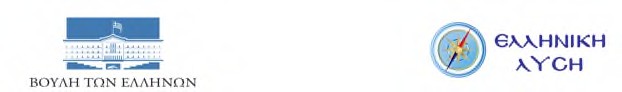 ΕΡΩΤΗΣΗΘεσσαλονίκη, 28/03/2022Των:	Αποστόλου Αβδελά, Βουλευτή Α΄ Θεσσαλονίκης Κωνσταντίνου Χήτα, Βουλευτή Β΄ ΘεσσαλονίκηςΠΡΟΣ:	Τoν κ. Υπουργό Αγροτικής Ανάπτυξης και Τροφίμων ΘΕΜΑ:	«Ανησυχία για τα ροδάκινα, λόγω καιρικών συνθηκών» Κύριε Υπουργέ,Προβληματισμός επικρατεί στις τάξεις των ροδακινοπαραγωγών από τις υψηλές θερμοκρασίες που σημειώθηκαν το προηγούμενο διάστημα, με αποτέλεσμα να υπάρξει πρόωρη ανθοφορία σε ορισμένες υπέρ πρώιμες ποικιλίες επιτραπέζιων ροδάκινων και νεκταρινιών. Οι καιρικές συνθήκες έφεραν επιτάχυνση της διαδικασίας της ανθοφορίας και προκάλεσαν προβληματισμό στους ροδακινοπαραγωγούς.Με δεδομένα όλα τα παραπάνω,Ερωτάται ο κ. Υπουργός:Προτίθεστε να μεριμνήσετε σχετικά, ώστε να αλλάξει ο κανονισμός του ΕΛΓΑ για τις αποζημιώσεις στη φυτική παραγωγή;Οι ερωτώντες Βουλευτές ΑΒΔΕΛΑΣ ΑΠΟΣΤΟΛΟΣ ΧΗΤΑΣ ΚΩΝΣΤΑΝΤΙΝΟΣ